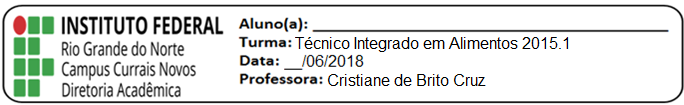 Hello to you all!! There we go: school is over for the next coming eight weeks or so. The summer holidays can begin. But, I should introduce myself first. My name is Sandy and I am seventeen years all. I live in Oxford with my mother, Cassie, my stepfather Sam and my half-brother William who is six years old. This year in July, William and I are going to stay in my grandparents’ and be there for two weeks, they live right in the city centre of London!! So there will be plenty of activities to do: going to museums, such as the British Museum, or the Natural History Museum which I love because of all the animals past and present we can see. The museum opens at 9AM and we are going to have a lot fun there. Maybe we will go to London Zoo, Madame Tussaud’s, have a go at London Eye and have picnics in the parks, Hide Park, Regent’s Park… Then in August, we are going to Torquay, my parents have rented a flat there, just on the sea front, for three weeks. Looks great, doesn’t it? I know we will probably spend a lot of time on the beach, I just love swimming in the sea, William is learning to swim, so, we will all look after him very closely. We will make sandcastles, play with his beach toys, maybe go sailing and fishing in the sea with our parents, eat plenty of ice cream, and meet new friends, I hope. My aunt Sabrina is meeting us there. She is so fabulous! We are staying in her house by the weekend. I am sure this is just going to be great, just relax, have fun and enjoy the pleasure of being all together, so happy summer holidays to you as well! 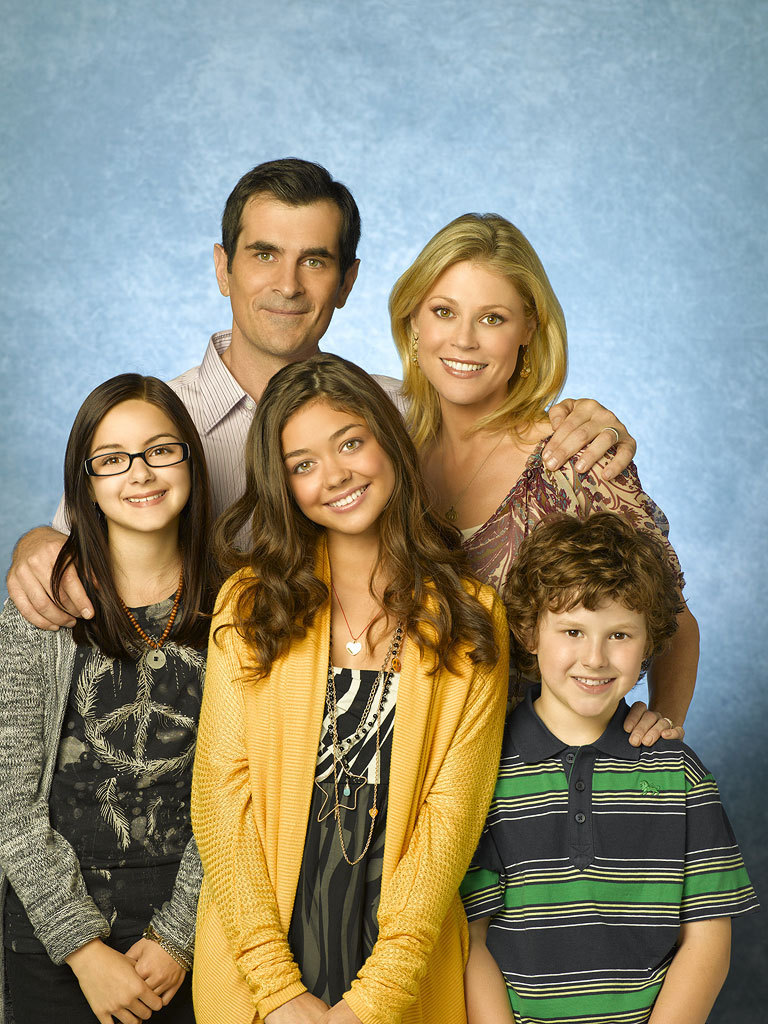 Vocabulary:Go sailing – velejarHave a go – fazer um tourMaybe - talvezRent – alugarShould – deverStepfather – padastroQuestõesQuais os planos de Sandy para as férias de verão no mês de Julho?Ir a museus em Torquay.Ir à praia e velejar no litoral.Ir para casa dos avós com seu irmão.Ficar na casa da tia por um fim de semana.Observe a frase abaixo:Maybe we will go to London Zoo, Madame Tussaud’s.O future com will foi usado por que:Trata-se de uma promessa, um desejo forte.Trata-se de um plano, uma ação agendada.Trata-se de uma ação agendada (dia e horário).Trata-se de uma ação futura que não é certeza. Um das atividades abaixo não será feita por Sandy, marque esta alternativa :Visitar zoológicos.Ficar na casa dos avós.Encontrar seu namorado.Fazer catelos de areia.Sandy está preocupada com seu irmão e diz que vai ficar de olho nele o tempo todopor que ele tem autismo.por que ele tem 6 anos apenas.por que ele ainda está aprendendo a nadar. por que ele fica pegando nos animais no zoológico.Observe a frase abaixo :William and I are going to stay in my grandparents’ and be there for two weeks.O future com to be + going to foi usado por que:Trata-se de uma promessa ou desejo forte de acontecer.Trata-se de uma ação com evidência (certeza) de acontecer.Trata-se de uma ação planejada com antecedência, mais certa.Trata-se de uma ação de um futuro distante de ocorrer. Observe a frase abaixo :My aunt Sabrina is meeting us there.O future com presente contínuo (to be + V-ing) foi utilizado por que :Trata-se de uma ação planejada, mais certa de ocorrer.Trata-se de uma promessa de algo que é uma intenção forte.Trata-se de uma ação com evidência (certeza) de acontecer.Trata-se de uma ação agendada, com dia e hora de ocorrer.Observe a frase abaixo :The museum opens at 9AM and we are going to have a lot fun there.O future com presente simples (V ou V+s) foi utilizado por que :Trata-se de uma ação planejada, mais certa de ocorrer.Trata-se de uma promessa de algo que é uma intenção forte.Trata-se de uma ação com evidência (certeza) de acontecer.Trata-se de uma ação agendada, com dia e hora de ocorrer.Observe a frase abaixo :Then in August, we are going to TorquayO future com presente contínuo (to be + V-ing) foi utilizado por que :Não se deve usar a expressão going to go por conta da repetição.Não se pode usar goint to go quando se refere a ir a algum lugar.Esta frase está incorreta no texto, devendo ser substituída por gonna go.Esta frase está correta por tratar-se de um texto informal, o correto é goint to will.Sandy promete fazer várias coisas com seu irmão pequeno quando estiver na praia. Marque das atividades abaixo quais as que Sandy irá fazer com ele :Jogar futebol na areia.Fazer castelos de areia.Brincar com brinquedos de praia.Jogar volei de praia.Caminhar pela praia.Nadar e mergulhar pra ver os corais.Nadar e velejar com seus pais.Encontrar novos amigos.Aprender a tocar algum instrumento.Fazer Capoeira e dançar com os nativos. Observe a frase abaixo :I know we will probably spend a lot of time on the beach.O uso do future com will explica-se por que:Ela utiliza a palavra probably.Ela não tem certeza desta atividade.Ela tem evidências de que vai mesmo acontecer.Ela não tem certeza de realizar, é apenas uma promessa. Observe as frases abaixo e utilize corretamente o tempo verbal.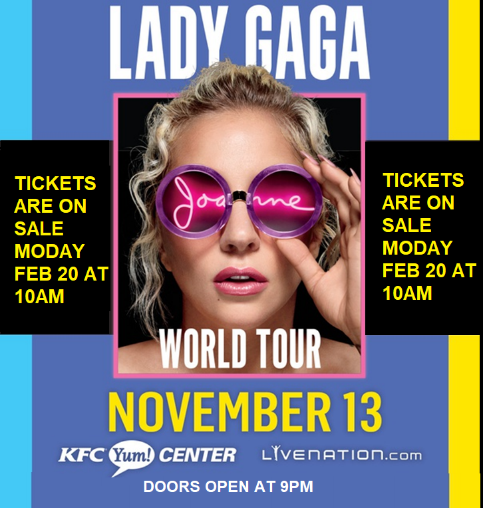 